от 8 августа 2023 г. № 375О внесении изменений в постановление администрацииОршанского муниципального района от 16 октября 2017 г. № 396«О новой системе оплаты труда работников муниципальных образовательных учреждений Оршанского муниципального района Республики Марий Эл, финансируемых из бюджетаОршанского муниципального района Республики Марий Эл»На основании постановления Правительства Республики Марий Эл        от 28 июня 2023 г. № 296 «О внесении изменения в постановление Правительства Республики Марий Эл от 31 июля 2012 г. № 283» п о с т а н о в л я е т:1. Внести в Положение о новой системе оплаты труда работников муниципальных образовательных учреждений Оршанского муниципального района Республики Марий Эл, финансируемых из бюджета Оршанского муниципального района Республики Марий Эл», утвержденное постановлением администрации Оршанского муниципального района          от 16 октября 2017 г. № 396 «О новой системе оплаты труда работников муниципальных образовательных учреждений Оршанского муниципального района Республики Марий Эл, финансируемых из бюджета Оршанского муниципального района Республики Марий Эл» (в редакции постановления администрации Оршанского муниципального района Республики Марий Эл от 13 октября 2022 г. № 612) (далее - Положение), следующие изменения: 	1.1. подпункт 12.3 Положения изложить в следующей редакции:«12.3. Профессиональная квалификационная группа должностей педагогических работников:___________* Кроме должностей преподавателей, отнесенных к профессорско-преподавательскому составу.** За исключением тьюторов, занятых в сфере высшего и дополнительного профессионального образования.»2. Настоящее постановление подлежит обнародованию и вступает в силу с 1 сентября 2023 г.3. Контроль за исполнением настоящего постановления возложить на руководителя отдела образования администрации Оршанского муниципального района Республики Марий Эл Москвину Н.С. Глава администрации         Оршанского муниципального района                                                              А.Плотников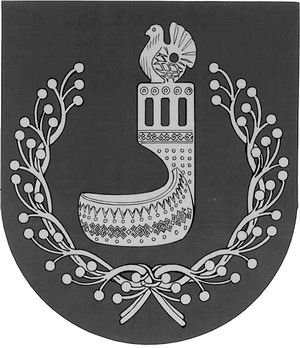 МАРИЙ ЭЛ РЕСПУБЛИКЫНОРШАНКЕ МУНИЦИПАЛЬНЫЙ РАЙОНЫН АДМИНИСТРАЦИЙЖЕПУНЧАЛАДМИНИСТРАЦИЯОРШАНСКОГО МУНИЦИПАЛЬНОГО РАЙОНАРЕСПУБЛИКИ МАРИЙ ЭЛПОСТАНОВЛЕНИЕКвалификационные уровниДолжности, отнесенные к квалификационным уровнямБазовая ставка заработной платы (базовый должностной оклад), рублей1231Инструктор по трудуИнструктор по физической культуреМузыкальный руководительСтарший вожатый7 8892Инструктор-методист 
КонцертмейстерПедагог дополнительного образования Педагог организаторСоциальный педагогТренер-преподаватель8 6973ВоспитательМастер производственного обученияМетодистПедагог-психологСтарший инструктор-методистСтарший педагог дополнительного образованияСтарший тренер-преподаватель9 1034Педагог-библиотекарьПреподаватель*Преподаватель-организатор основ безопасности жизнедеятельностиРуководитель физического воспитанияСтарший воспитательСтарший методистТьютор**УчительУчитель-дефектологУчитель-логопед (логопед)9 505